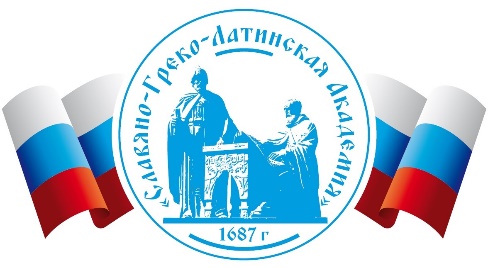 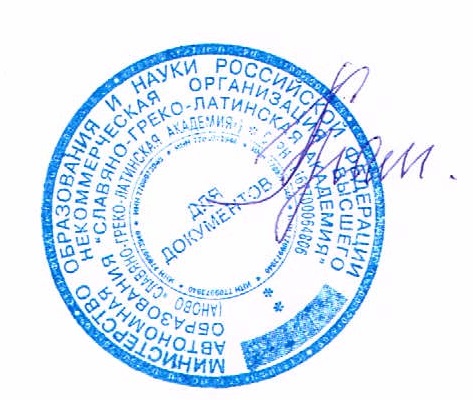 УТВЕРЖДАЮ                     Ректор СГЛА                                                              Храмешин С. Н.                                                              Приказ № 12 от 31.08.2023 г.                                  Рабочая программа дисциплиныНаименование дисциплины Б1.Б.23 История христианской письменности и патристика Направление подготовки 48.03.01 «Теология»Тип образовательной программы академический бакалавриатПрофиль подготовки «Социально-практическая деятельность» Квалификация выпускника -	бакалаврФорма обучения очная Цели и задачи дисциплины: Целями освоения дисциплины:сформировать у студентов представление об историческом контексте изучаемого периода во всем разнообразии отдельных исторических событий, повлиявших на возникновение патристического наследия, а также во всем богатстве культурного окружения раннего христианства, предоставившего ему широкие возможности для создания собственной христианской культуры и цивилизации;познакомить с богословским наследием важнейших представителей древнецерковной письменности во всем многообразии внутренних периодов, поколений, школ, традиций и отдельных авторов и памятников в рамках изучаемого периода патристики;познакомить с основными типами богословского творчества христианства, отвечавшими на три основные задачи, стоявшие перед христианскими богословами: дидактическая, полемическая и апологетическая (проповедь и катехизация, богословская полемика и догматика, миссионерство и апологетика);Задачами изучения дисциплины являются:научить студентов использовать знание основных разделов дисциплины и их взаимосвязь, собирать, систематизировать и анализировать информацию по теме исследования;проанализировать основную богословскую проблематику христианской церковной традиции, представленную в систематическом ключе (богопознание, триадология, космология, христология, антропология, экклесиология, эсхатология, мистика и аскетика);познакомить с достижениями отечественной и западной патрологической науки.освоить основную православную богословскую терминологию, сложившуюся в общих чертах в первое тысячелетие христианской истории.Место дисциплины в структуре ОПОП:Дисциплина относится к обязательным дисциплинам базовой части (Б1.Б) федерального блока государственного образовательного стандарта высшего образования ФГОС ВО от 17.02.2014г № 124.Дисциплина «История христианской письменности и патристика» рассчитана на знакомство студентов с предыдущими богословскими дисциплинами: «История Древней Христианской Церкви», «История теологии и богословского образования»».Требования к результатам освоения дисциплины:Процесс изучения дисциплины направлен на формирование следующих компетенций:способностью анализировать основные этапы и закономерности исторического развития общества для формирования гражданской позиции (ОК-2)способность использовать знания в области социально-гуманитарных наук для освоения профильных теологических дисциплин (ОПК-3);В результате изучения дисциплины студент должен:Знать:основную хронологическую канву становления патрологии как науки, изучающей патристику;основную хронологическую канву самого изучаемого предмета (патристику) в рамках первых четырех веков истории древнехристианской общины;иметь представление о наиболее значительных авторах и памятниках изучаемого периода, ориентироваться в разнообразии их идей и способах их богословского высказывания;Уметь:грамотно работать с древними текстами, уметь их анализировать и интерпретировать;работать с дополнительной литературой, обладать навыками построения историографии по отдельным вопросам и проблемам в рамках изучаемого предмета;Владеть навыками:корректного и понятного изложения богословских идей и концепций, отраженных в памятниках древнехристианской письменности, привлекая для этого все доступные ресурсы из области смежных дисциплин общего цикла теологического образования, демонстрируя тем самым навыки комплексного подхода.Объем дисциплины и виды учебной работы (разделяется по формам обучения)Содержание дисциплиныСодержание разделов и тем дисциплины. Все разделы и темы нумеруются Раздел 1. Введение в проблематику и периодизация дисциплины.Тема 1. Основные понятия предмета: патрология и патристика.Периодизация патрологии. Основные жанры патрологического исследования. Библиография дисциплины: издания текстов и исследований, справочная литература. Доникейский период. Общая периодизация патристики. Детальная периодизация доникейской эпохи патристики.Раздел 2. Мужи апостольские.Тема 1. Общая характеристика писаний мужей апостольских (ПМА).«Дидахе». История находки, структура текста, основные темы, богословие двух путей.. Святой Климент Римский. Сведения о жизни и почитании св. Климента. Обзор подлинных и неподлинных сочинений.Структура текста, основные темы: творение, христология, полемика с докетами, экклесиология. Сведения о происхождении, церковном служении и мученичестве свщм. Игнатия. Составление корпуса. Две известные редакции. Основные темы в наследии Игнатия: полемика с докетами, христология, учение о Евхаристии, экклесиология.Тема 2. Иудео-христианская письменность.Феномен иудео- христианства. Послание псевдо-Варнавы. Вопрос подлинности па- мятника. Основные аргументы в споре автора текста с иудеями. Методы толкования ВЗ. Боговоплощение и антропология. «Пастырь» Ермы. Особенности жанра. Структура текста, основные богословские темы: экклесиология, эсхатология.Раздел 3. Древнехристианские апологеты.Тема 1. Сочинения древнехристианских апологетов (СДХА).Обзор и общая характеристика сочинений древнехристианских апологетов (СДХА). Характеристика христианской апологетики как литературно- юридического жанра. Святой Иустин Философ и Мученик. Сведения о жизни и мученичестве. Обзор подлинных и неподлинных сочинений. Структура первой и второй апологий. Богословское учение Иустина: апологетическая программа, концепция сперматинеских логосов. Богословие Евхаристии. Эллинизм и христианство, философия и богословие. Татиан Сириец. Сведения о жизни и сочинениях «Против эллинов» и «Диатессарон». Особенности апологетической программы Татиана сравнительно с другими памятниками и авторами эпохи. Теория заимствования и сравнительная хронология мировых религий.Тема 2. Афинагор Афинянин.Свидетельства о жизни. Обзор сохранившихся сочинений. Структура апологии. Основные богословские темы: учение о Боге, антропология, эсхатология. Феофил Антиохийский и послание к Диогнету. Сведения о жизни и церковном служении Феофила. Структура и основное содержание трех посланий к Автолику. Протошестоднев. Новые богословские термины. Послание к Диогнету: история находки, структура и основное содержание текста.Раздел 4. Полемика с гностицизмом.Тема 1. Гностицизм и борьба с ним.Древнехристианский и нехристианский гностицизм. Обзор и типологизация явления. Святой Ириней Лионский. Сведения о жизни и наследии. Структура трактата «Против ересей». Основные богословские темы: представление о предании церкви, содержательная сторона христианского учения; учение о Евхаристии. ЭсхатологияРаздел 5. Александрийская школа богословия.Тема 1. Александрийская школа.Феномен богословской школы в древности. Связь с вероучительной мыслью и экзегетическими методами. Обзор и характеристика александрийской богословской традиции. Климент Александрийский. Сведения о жизни и наследии. Общая композиция дошедших сочинений. Структура и основные богословские темы трактата «Педагог». Структура трактата «Строматы». Пути богопознания и логика духовного возрастания. Философия и богословие. Вера как категория духовной жизни.Тема 2. Ориген.Сведения о жизни и наследии. Реформа духовного образования. Теория библейской экзегетики. Опыт систематизации христианского богословия: удачи и промахи. Теория вселенской космогонии. Фактор человеческой свободы. Оригенизм. Традиции положительной и отрицательной рецепции наследия и учений Оригена от III до Vl века.Раздел 6. Тринитарные споры IVвека.Тема 1. Патристика эпохи Вселенских Соборов.Общая периодизация, основные имена, даты, события. Логика богословских споров и значение их итогов. Б. Арианские споры. Хронология, основные действующие лица. Богословские идеи, доводы соперничавших богословских и политических партий.Раздел 7. Выдающиеся богословы IVвека.Тема 1. Святой Афанасий Александрийский.Сведения о жизни в контексте эпохи. Обзор наследия. Более подробное рассмотрение апологетических, полемических, агиографических и богословских текстов. Богословские представления: гносеология, триадология, творение мира, христология, пневматология.Тема 2. Святой Василий Великий.Сведения о жизни. Роль Василия в жизни Церкви его времени. Различные направления церковной, общественной и духовной жизни: полемика с еретиками, создание правил для монахов и мирян. Обзор творений по направлениям: догматические, экзегетические, аскетические, гомилетика, письма, литургия. Разработка самостоятельных богословских тем (триадология, гносеология, космология, пневматология, сотериология).Тема 3. Святой Григорий Богослов.Сведения о жизни и сочинениях. Систематическое рассмотрение наследия по литературным жанрам: слова, стихотворные сочинения, письма. Богословское учение Гри- гория Богослова. Предметное изучение пяти слов «О богословии», анализ основных богословских тем (гносеология, триадология, пневматология) и принципов построения аргументации (в том числе принципы догматической экзегетики; три «богословских» письма, анализ христологии).Тема 4. Святой Григорий Нисский.Обзор его биографии, литературных трудов и особенностей богословского учения, в том числе виды, способы и пути богопознания, различие в Боге сущности, энергий и ипостасей, этапы творения мира, идеальная природа материи, богословская антропология, сотериология, христология, экклесиология и эсхатология. Вопрос об оригенизме св. Григория.Тема 5. Аскетические богословы IV-Vвв.Два типа монашества: прп. Антоний Великий и прп. Пахомий Великий. Прп. Макарий Великий и проблема «Макариевского корпуса» (Симеон Meсопотамский). Евагрий Понтийский как систематизатор мистико- аскетического богословия. Его учение о«праксисе» и «теории», бесстрастии и молитве. Прп. Иоанн Кассиан, его аскетические труды и богословие.Раздел 8. Антиохийская школа богословия.Тема 1. Антиохийская школа.Лукиан и Евстафий Антиохийские. Диодор Тарсийский. Общая характеристика антиохийской школы. Биографии, сохранность литературных трудов и особенности экзегетики и богословского учения ее первых представителей. Вопрос об их отношении к арианству и о православии Диодора. Феодор Мопсуэстийский. Обзор его биографии, литературных трудов и особенностей богословского учения, в том числе его экзегетический метод, триадология и христология. Посмертная судьба Феодора и его трудов Свт. Иоанн Златоуст. Обзор его биографии, литературных трудов и особенностей богословского учения, в том числе его экзегетика, учение о непознаваемости Бога, триадология, христология, мариология, учение о благодати и свободе, о Церкви и таинствах.5.2 Разделы дисциплины и междисциплинарные связи с обеспечиваемыми (последующими) дисциплинами5.3. Разделы и темы дисциплин и виды занятийПеречень семинарских, практических занятий и лабораторных работПлан самостоятельной работы студентовМетодические указания по организации самостоятельной работы студентовСамостоятельная работа студентов складывается из:самостоятельной работы в учебное время,самостоятельной работы во внеурочное время,самостоятельной работы в Интернете.Формы самостоятельной работы студентов в учебное времяРабота на лекции. Составление или слежение за планом чтения лекции, проработка конспекта лекции, дополнение конспекта рекомендованной литературой. В лекциях – вопросы для самостоятельной работы студентов, указания на источник ответа в литературе. В ходе лекции возможны выступления, сообщения студентов по отдельным вопросам плана. Опережающие задания для самостоятельного изучения фрагментов будущих тем занятий, лекций (в статьях, учебниках и др.). Эффективной формой обучения являются проблемные лекции. Основная задача лектора в этом случае – не столько передать информацию, сколько приобщить слушателей к объективнымпротиворечиям развития научного знания и способам их разрешения. Функция студента – не только переработать информацию, но и активно включиться в открытие неизвестного для себя знания.Работа на практических занятиях. Семинар-дискуссия образуется как процесс диалогического	общения	участников,	в	ходе	которого	происходит	формирование практического опыта совместного участия в обсуждении и разрешении теоретических и практических проблем. Студент учится выражать свои мысли в докладах и выступлениях, активно отстаивать свою точку зрения, аргументированно возражать, опровергать ошибочную позицию сокурсника. Данная форма работы позволяет повысить уровень интеллектуальной и личностной активности, включенности в процесс учебного познания.Круглый стол. Характерной чертой круглого стола является сочетание тематической дискуссии с групповой консультацией. Выбирается ведущий и 5–6 комментаторов по проблемам темы. Выбираются основные направления темы, и преподаватель предлагает студентам вопросы, от решения которых зависит решение всей проблемы. Ведущий продолжает занятие, он даёт слово комментаторам, привлекает к обсуждению всю группу. Коллективное обсуждение приучает к самостоятельности,	активности, чувству сопричастности к событиям. При этом происходит закрепление информации, полученной в результате прослушивания лекций и самостоятельной  работы с дополнительнымматериалом, а также выявление проблем и вопросов для обсуждения.Формы самостоятельной работы студентов во внеучебное времяКонспектирование. Существуют два разных способа конспектирования – непосредственное и опосредованное.Непосредственное конспектирование – это запись в сокращенном виде сути информации по мере ее изложения. При записи лекций или по ходу семинара этот способ оказывается единственно возможным, так как и то, и другое разворачивается у вас на глазах и больше не повторится; вы не имеете возможности ни забежать в конец лекции, нипо несколько раз «переслушивать» ее.Опосредованное конспектирование начинают лишь после прочтения (желательно – перечитывания) всего текста до конца, после того, как будет понятен общий смысл текста и его внутренние содержательно-логические взаимосвязи. Сам же конспект необходимо вести не в порядке его изложения, а в последовательности этих взаимосвязей: они часто не совпадают, а уяснить суть дела можно только в его логической, а не риторической последовательности. Естественно, логическую последовательность содержания можно понять, лишь дочитав текст до конца и осознав в целом его содержание.Реферирование литературы. Реферирование отражает, идентифицирует не содержание соответствующего произведения (документа, издания) вообще, а лишь новое, ценное и полезное содержание (приращение науки, знания).Аннотирование книг, статей. Это предельно сжатое изложение основного содержания текста. Строится на основе конспекта, только очень краткого. В отличие от реферата дает представление не о содержании работы, а лишь о её тематике. Аннотация строится по стандартной схеме: предметная рубрика (выходные данные; область знания, к которой относится труд; тема или темы труда); поглавная структура труда (или, то же самое, «краткое изложение оглавления»); подробное, поглавное перечисление основных и дополнительных вопросов и проблем, затронутых в труде.Аннотация включает: характеристику типа произведения, основной темы (проблемы, объекта), цели работы и ее результаты; указывает, что нового несёт в себе данное произведение в сравнении с другими, родственными ему по тематике и целевому назначению (при переиздании – что отличает данное издание от предыдущего).Доклад, реферат.Доклад – вид самостоятельной работы, используется в учебных и внеклассных занятиях, способствует формированию навыков исследовательской работы, расширяет познавательные интересы, приучает практически мыслить. При написании доклада по заданной теме следует составить план, подобрать основные источники. Работая с источниками, следует систематизировать полученные сведения, сделать выводы и обобщения. К докладу по крупной теме привлекается несколько студентов, между которыми распределяются вопросы выступления.Реферат – краткое изложение в письменном виде или в форме публичного доклада содержания научного труда или трудов, обзор литературы по теме. Это самостоятельная научно-исследовательская работа студента, в которой раскрывается суть исследуемойпроблемы. Изложение материала носит проблемно-тематический характер, показываются различные точки зрения, а также собственные взгляды на проблему. Содержание рефератадолжно быть логичным. Объём реферата, как правило, от 5 до 15 машинописных страниц. Темы реферата разрабатывает преподаватель, ведущий данную дисциплину. Перед началом работы над рефератом следует наметить план и подобрать литературу. Прежде всего, следует пользоваться литературой, рекомендованной учебной программой, а затем расширить список источников, включая и использование специальных журналов, где имеется новейшая научная информация.Структура реферата:Титульный лист.Оглавление.Введение (дается постановка вопроса, объясняется выбортемы, её значимость и актуальность, указываются цель и задачи реферата, даётся характеристика используемой литературы).Основная часть (состоит из глав и подглав, которые раскрывают отдельную проблему или одну из её сторон и логически являются продолжением друг друга).Заключение (подводятся итоги и даются обобщённые основные выводы по теме реферата, делаются рекомендации).Список литературы.В списке литературы должно быть не менее 8–10 различных источников.Допускается включение таблиц, графиков, схем, как в основном тексте, так и в качестве приложений.По усмотрению преподавателя рефераты могут быть представлены на семинарах в виде выступлений.Самостоятельная работа в ИнтернетеНовые информационные технологии (НИТ) могут использоваться для:поиска информации в сети – использование web-браузеров, баз данных, пользование информационно-поисковыми и информационно-справочными системами, автоматизированными библиотечными системами, электронными журналами;организации диалога в сети – использование электронной почты, синхронных и отсроченных телеконференций;создания тематических web-страниц и web-квестов – использование html- редакторов, web-браузеров, графических редакторов.Примерная тематика курсовых работ (проектов) (при наличии)не предусмотрены учебным планомУчебно-методическое и информационное обеспечение дисциплины:а) основная литератураСоставитель Е.А. Прохоров Патрология I–IVвек. Учебное пособие – Иркутск: ИГУ, 2015. – 105стр. УДК 276 П84 1[Электронный ресурc] неограниченный доступ Режим доступа ЭЧЗ “Библиотех»Составитель Е.А. Прохоров Патрология IX – XV век. Учебное пособие – Иркутск: ИГУ, 2015. – 55 стр. УДК 276(075,8) П84 [Электронный ресурc] неограниченный доступ Режим доступа ЭЧЗ “Библиотех»Прохоров Е.А. Патрология V – VIII в. Учебное пособие – Иркутск: ИГУ, 2015. – 65 стр. УДК 276(075,8) К 84 1[Электронный ресурc] неограниченный доступ Режим доступа ЭЧЗ “Библиотех»Составитель Е.А. Прохоров Русская патрология. Учебное пособие – Иркутск: ИГУ, 2015. – 90 стр. УДК 276(075,8) П84 1[Электронный ресурc] неограниченный доступ Режим доступа ЭЧЗ “Библиотех»б) дополнительная литератураМакарий Оптинский (преподобный) Собрание писем преподобного Макария Оптинского к мирским особам [Текст] / Макарий Оптинский ; Петрозаводский гос. ун-т. - Петрозаводск : Изд-во Петрозавод. гос. ун-та, 2010 - . - 25 см.Т. 1 : А - И. - 875 с. Экз-1Максим ИсповедникТворения [Текст] / Максим Исповедник. - М. : Мартис, 1993 - .- 21 см. - (Святоотеческое наследие). Кн. 2 : Вопросоответы к Фалассию. Ч. 1: Вопросы I- LY. - 1994. - 283 с. : ил. - ISBN 5-7248-0020-9 : 7000.00 р.Экз-1Августин.Творения [Текст] : [В 4т.:Перевод] / Августин Аврелий; Сост.и подгот.текста С.И.Еремеева. - 2-е изд. - СПб.;Киев : Алетейя;УЦИММ-Пресс. Т.1 : Об истинной религии. - 2-е изд. - 2000. - 740 с. : 1л.портр. ; 21см. Экз-ры: нф А560198Антология философии средних веков и эпохи Возрождения [Текст] / Сост.С.В.Перевезенцев. - М. : Олма-Пресс, 2001. - 448 с. : ил. ; 27см. - (Мировая философия). - ISBN 5224021235 Экз-1Флоровский, Георгий (протоиерей). Восточные отцы Церкви [Текст] : научное издание / Г. Флоровский. - М. : АСТ, 2003. - 637 с. ; 21 см. - (Philosophy).Экз-1 1История средневековой философии [Текст] : хрестоматия: В 2 ч. / Европ. гуманит. ин-т. - Минск : Европ. гуманитар. ун-т, 2002 - . - ISBN 985-6614-50-3.Ч.1 : Патристика / Сост. Г.Я. Миненков. - 503 с. ; 22 см. - ISBN 985-6614-49-Х : 228.69 р.Экз-1Соколов, Василий Васильевич. Средневековая философия / В. В. Соколов. - 3-е изд. - М. : Изд-во ЛКИ, 2008. - 350 с. ; 21 см. - 329.10 р.Экз-1Шмонин,  Дмитрий  Викторович.  Введение  в  средневековую философию. Патристика : учеб. пособие для студ. вузов / Д. В. Шмонин ; Рус. христ. гуманит. акад. - СПб. : Изд-во СПбГУ : Изд-во РХГА, 2008. - 144 с. ; 22 см Экз-1 1Писарев, Леонид Иванович. Очерки из истории христианского вероучения патристического периода. Век мужей апостольских (I и начало II в.) / Л. И. Писарев. - СПб. : Изд-во Олега Абышко, 2009. - 575 с. ; 21 см. Экз-1Полемические сочинения [Текст] : научное издание / Л. Иерусалимский, Ф. Абу- Карра, Л. Византийский ; сост. Г. И. Беневич ; Рус. христиан. гуманитар. акад., Ин-т истории христиан. мысли, Греческий ин-т в Санкт-Петербурге. - Краснодар : Текст, 2011. - 267 с. ; 22 см. - (Византийская философия ; т. 7) (Патристика : тексты и исследования). - ISBN 978-5-903298-09-9 : 480.00 р.Экз1Бычков, Виктор Васильевич. Эстетика поздней античности, II - III века [Текст] : научное издание / В. В. Бычков ; АН СССР, Ин-т философии. - М. : Наука, 1981. - 325 с. ; Экз-ры: 3Воденко, Константин Викторович. История религиозной философии [Текст] : учеб.для вузов по спец.: 190007-"Пед. психология", 090011-"Соц. психология", 090005-"Соц. психология" / К. В. Воденко, С. И. Самыгин. - Ростов н/Д : Феникс, 2015. - 252 с. ; 21 см.Экз-11в) Программное обеспечение и интернет-ресурсы.Рекомендуется использование электронных материалов сайтов: http://tvorenia.russportal.ruг) базы данных, информационно-справочные и поисковые системыИркутский Государственный университет Научная библиотекаhttp://ellib.library.isu.ruЭлектронно – библиотечная система православного свято-тихоновского гуманитарного университета https://elib.pstgu.ru/Поисковый портал – издательство http://www.mbdocs.ru/Информационная система «Единое окно доступа к образовательным ресурсам» //http://window.edu.ruМатериально-техническое обеспечение дисциплины (модуля):Для изучения дисциплины «Патрология 1-4 веков» необходимо наличие основной литературы в библиотеке вуза в соответствии с нормами обеспеченности учебных дисциплин. Следует отметить, что практически все источники и литература доступны в Интернете. Для изучения интернет-ресурсов, подготовки практикумов и рефератов необходимо обеспечить студентам доступ к Интернету.Образовательные технологии:Работа в аудитории включает в себя: лекции; практические занятия (семинары); после освоения основных тем студенты представляют доклады.Проведение лекций базируется на постоянно обновляющемся лекционном курсе. Внеаудиторная работа подразумевает самостоятельную работу в библиотеках и сетиИнтернет с целью формирования и развития профессиональных навыков обучающихся, а также для подготовки к различным формам отчетности (тесты).Оценочные средства (ОС):Оценочные средства для входного контроля (могут быть в виде тестов с закрытыми или открытыми вопросами). Тесты находятся в фонде тестовых заданий.В конце изложения каждой темы для закрепления изученного материала преподаватель может использовать для устного опроса или написания краткой контрольной работы следующие вопросы:Тема 1. Введение в проблематику и периодизация дисциплины.Каков объем и содержание понятий патрология и патристика!Каковы принципы хронологии «века Отцов» в западной и восточной традициях?Чем вызвано повышенное внимание к доникейской патристике, в конфессиональных исторических науках XIX-XXIвв.?Чем объясняются особенности жанрового развития доникейской патристики на примере посланий мужей апостольских, древних апологий, полемических и догматических трактатов?Тема 2. Мужи апостольские.В чем значение писаний мужей апостольских для конфессиональных исторических исследований?Перечислите основополагающие богословские и литературные аспекты памятников эпохи мужей апостольских.Каковы особенности эсхатологических идей мужей апостольских по сравнению с более поздними христианскими авторами?Каким еретикам пришлось противодействовать мужам апостольским?Каковы основные экзегетические принципы послания псевдо-Варнавы?Чем	можно	объяснить	развитие	экзегетики	в	рамках	иудео-христианской письменности?Что могло повлиять на разработку экклесиологических тем в «Пастыре» Ермы? Тема 3. Древнехристианские апологеты.В чем отличия апологии юридической от апологии научной, или литературной?Каковы возможные истоки учения Иустина Философа о логосах?К каким аргументам в пользу телесного воскресения прибегает Афинагор Афинянин в своих сочинениях?Чем можно объяснить его предпочтения?На какие традиции опирается Феофил Антиохийский в своем учении о познании Бога?Какими богословскими терминами обязано Феофилу христианское богословие? Тема 4. Полемика с гностицизмом.Чем  можно  объяснить  особенности  композиции  трактата  Иринея  Лионского«Обличение и опровержение лжеименного гнозиса»?Что гарантирует преемство учения в христианских общинах по мысли Иринея Лионского?Тема 6. Александрийская школа богословия.На основе каких традиций формируется александрийская богословская школа?Какими потребностями вызвана к жизни высшая богословская школа?Как соотносятся философия и богословие в системе Климента Александрийского?Какими принципами руководствовался Ориген в деле систематизации церковного учения (на примере трактата «О началах»)?Какие аспекты наследия Оригена были востребованы в среде православных богословов IV в.?Какие элементы наследия Оригена были подвергнуты безусловному опровержению? Тема 7. Тринитарные споры IVвека.Какими идейными фактами можно объяснить закономерность возникновения учения Ария и его последователей?Какое положительное влияние оказала еретическая мысль на развитие церковного богословия?К какому кругу аргументов прибегали стороны различных партий в ходе арианских споров?Тема 8. Выдающиеся богословы IVвека.Какую	историческую	роль	сыграл	св.	Афанасий	для	западного	латинского богословия?Каким набором аргументов и литературных приемов пользовался Афанасий в полемике с Арием и его последователями?В каких сочинениях и в какой период богословского творчества Афанасия занимали вопросы познания Бога?Чем можно объяснить этот факт?Каково было социальное происхождение св. Василия Великого.Что оно означает для истории христианского богословия в 1Увеке?Какие влияния испытал св. Василий Великий в области аскетики?Каково социальное происхождение св. Григория Богослова и что оно объясняет в истории христианского богословия IVBeKa?Каким	образом	можно	классифицировать	сюжеты	гомилетического	корпуса Григория Богослова?Какими проблемами вызвано написание «Трех богословских писем»?Какие философские и богословские авторы и источники оказали влияние на формирование богословия св. Григория Нисского?Чем можно объяснить всплеск интереса к наследию св. Григория Нисского в XXвеке?Существует	ли какое-либо объяснение особенностям аскетического учения прпп. Антония и Пахомия на основании жанровой специфики главных письменных свидетельств об их подвиге?Какие варианты атрибуции «Макариевского корпуса» вам известны, а также каковы богословские и конфессиональные мотивы решения этой проблемы?В чем значение Евагрия Понтийского для развития аскетического богословия древнего христианства?Тема 9. Антиохийская школа богословия.Какими фактами объясняется сохранность памятников антиохий-ской богословской традиции?В чем причины отрицательной рецепции антиохийского богословия в VIвеке?Какие особенности жизни и церковного служения св. Иоанна Златоуста обособляют его среди других представителей антиохийского богословия?В чем его вклад в развитие церковной культуры и мысли?Оценочные средства текущего контроля формируются в соответствии с ЛНА университета (могут быть в виде тестов, ситуационных задач, деловых и ролевых игр, диспутов, тренингов и др. Назначение оценочных средств ТК – выявить сформированность компетенций – указать каких конкретно).Примерные темы докладовОбзор сотериологических концепций в доникейской письменности (анализ сотериологических формул).Сравнительный	анализ	концепций	телесного	воскресения	в	доникейской патристике.Своеобразие	космологических	построений	в	александрийской	богословской традиции (на материале Оригена).Сравнение богословской терминологии в греческой и латинской патристике (Феофил Антиохийский, Ириней, Ориген, Тертуллиан).Вопросы и задания к зачету:Основная терминология предмета. Становление патрологии как науки.Библиографические жанры патрологии. Издания на русском и иностранных языках.Периодизация патристики. Периодизация патрологии.Общая характеристика богословия доникейского периода. Внутренняя периодизация; главные действующие лица.Мужи апостольские. Общая характеристика и обзор памятников. Преобладающий жанр, главный адресат, преимущественная цель написания; главные богословские темы.«Дидахе». Обнаружение памятника и его значение. Структура текста, богословские элементы: терминология, литургическая практика, эсхатология.Святой Климент Римский. Сведения о жизни и сочинениях (вопрос подлинности).Послание к коринфянам священномученика Климента Римского. Содержательный анализ структуры текста. Основные богословские темы: творение человека и спасение, экклесиология.Святой Игнатий Богоносец, сведения о жизни и мученичестве. Обзор наследия; сравнение основных структурных элементов (изменяемые и неизменные разделы).Богословская полемика с докетами священномученика Игнатия. Христология, экклесиология и учение о Евхаристии; идеи о мученичестве и отношения христианства и иудейства.Феномен иудео-христианства: ключевые признаки (апокалиптичность, визионерство, эзотеризм), хронология (до сер. IIвека), главные типы (иудейский синкретизм - ИХ пророк; община Иак.; община Павла), основной предмет спора с иудеями.«Послание Варнавы». Сведения об авторе. Вопрос атрибуции. Структура текста.Принципы экзегетики в «Послании Варнавы». Богословские темы: боговоплощение, антропология и эсхатология.Древнехристианские апологеты: обзор традиции, авторы и памятники. Апология юридическая и апология научная (примеры). Некоторые богословские темы: теория заимствования и представления о христианском универсализме.Святой Иустин Мученик, его жизнь и сочинения. Духовные и интеллектуальные искания; церковное служение; мученичество.Диалог Иустина с Трифоном Иудеем в контексте иудео-христианской полемики; предмет спора и основная аргументация.Учение Иустина Мученика о Логосе: его истоки, содержание и развитие.Происхождение, обращение и раскол Татиана; его сочинения.Афинагор Афинянин и его наследие. Учение о Боге; антропология. Аргументы в пользу учения о телесном воскресении.Святой Феофил Антиохийский. Сведения о жизни. Богословская гносеология.Феофил	Антиохийский.	Границы	Откровения	(преломление	теории заимствования).Толкование Феофилом Антиохийским Быт 1—2: триадология, христология, антропология.Античный гностицизм: классификация, характерные особенности, примеры.Полемика	Святого	Иринея	Лионского	с	гностицизмом.	Особенности	его богословия: Священное Предание, сотериологическая формула, экклесиология.Обзор и характеристика александрийской богословской традиции.Климент Александрийский: сведения о жизни и сочинениях, троичная схема богословского образования; представления о вере и самопознании (три способности души).Сведения о жизни и сочинениях Оригена.Исторический контекст богословия Оригена: предшественники и посмертная судьба учения и сочинений.Образовательная и богословская программа Оригена.Элементы гносеологии в сочинениях Оригена; экзегетические принципы и учение о свободе воли.Периодизация арианских споров; их содержательная сторона. Главные действующие лица.Сведения о жизни святого Афанасия Александрийского.Обзор письменного наследия святого Афанасия.Анализ сотериологии святого Афанасия; аналогичные концепции (св. Ириней и Климент Александрийский); особенности тринитар- ной терминологии.Особенности гносеологических идей святого Афанасия; их связь с учением об искуплении.Анализ учения о Евхаристии святого Кирилла Иерусалимского.Сведения о жизни святого Василия Великого.Опыт аскетической жизни святого Василия; анализ основных понятий.Полемика святого Василия Великого с Евномием: богословские разногласия и анализ доводов.Святой Василий Великий о путях постижения Бога.Место внешнего научного знания в церковном образовании, по святому Василию Великому.Сведения о жизни и трудах святого Григория Богослова.Полемика святого Григория с Юлианом Отступником: ее причины и доводы Григория; поступательность Божественного Откровения и возрастания в богопознании.Учение святого Григория Богослова о монархии; полемика с Аполлинарием Лаодикийским: христология — сотериология — триа-дология.Развитие церковной письменности и науки во второй половине IV— первой половине Vв. Основные направления и их характеристика.Свт.	Григорий Нисский как церковный деятель и писатель. Его характеристика как догматиста, полемиста, экзегета, аскета и мистика.Антиохийская богословско-экзегетическая школа в IV-Vвв. Общая характеристика и основные представители.ДиодорТарсийский как церковный писатель, экзегет и богослов.Феодор Мопсуэстийский как церковный писатель, экзегет, догматист и полемист.Свт. Иоанн Златоуст как церковный деятель, проповедник, писатель, экзегет, догматист и моралист.Материалы для проведения текущего и промежуточного контроля знаний студентов:Разработчик: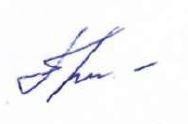 Ст. преподаватель кафедры теологии	Е.А. ПрохоровЭксперт: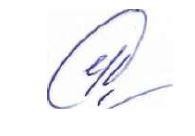 Зав. кафедрой социологии и социальной работы ИРНИТУ,д-р филос.наук, доцент	Е.Н. СтрукПрограмма рассмотрена на заседании теологии Протокол № 9 от «15» мая 2020 г.и. о. зав. кафедрой теологии		В.И. Куйбарь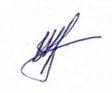 Автономная некоммерческая организация высшего образованияАвтономная некоммерческая организация высшего образования«СЛАВЯНО-ГРЕКО-ЛАТИНСКАЯ АКАДЕМИЯ»Вид учебной работыВсегоСеместрыСеместрыСеместрыСеместрычасов /зачетныхСеместрыСеместрыСеместрыСеместрычасов /зачетных34единицАудиторные занятия (всего)643232В том числе:-----Лекции301515Практические занятия (ПЗ)341717Семинары (С)Лабораторные работы (ЛР)Самостоятельная работа (всего)1889494В том числе:-----Курсовой проект (работа)Расчетно-графические работыРеферат (при наличии)Другие виды самостоятельной работысамостоятельная работа, подготовка ксеминарским занятиямВид промежуточной аттестации - зачетКонтактная работа (всего)Общая трудоемкость	часызачетные единицы252126126Общая трудоемкость	часызачетные единицы73,53,5№ п/пНаименование обеспечиваемых (последующих)дисциплин№№ разделов и тем данной дисциплины, необходимых для изучения обеспечиваемых (последующих) дисциплин(вписываются разработчиком)№№ разделов и тем данной дисциплины, необходимых для изучения обеспечиваемых (последующих) дисциплин(вписываются разработчиком)№№ разделов и тем данной дисциплины, необходимых для изучения обеспечиваемых (последующих) дисциплин(вписываются разработчиком)№№ разделов и тем данной дисциплины, необходимых для изучения обеспечиваемых (последующих) дисциплин(вписываются разработчиком)№№ разделов и тем данной дисциплины, необходимых для изучения обеспечиваемых (последующих) дисциплин(вписываются разработчиком)№№ разделов и тем данной дисциплины, необходимых для изучения обеспечиваемых (последующих) дисциплин(вписываются разработчиком)№№ разделов и тем данной дисциплины, необходимых для изучения обеспечиваемых (последующих) дисциплин(вписываются разработчиком)№№ разделов и тем данной дисциплины, необходимых для изучения обеспечиваемых (последующих) дисциплин(вписываются разработчиком)№№ разделов и тем данной дисциплины, необходимых для изучения обеспечиваемых (последующих) дисциплин(вписываются разработчиком)1.ДогматическоеР.1.Р.1.Р.2.Р.3.Р.4.Р.5.богословиеТ.1Т.2Т.4Т.3Т.5Т.22.Библейская экзегезаР.1.Р.2.Р.3.Р.7.Р.6.Т.1Т.4Т.2Т.3Т.23.СравнительноеР.1.Р.2.Р.3.Р.5.Р.7.Р.8.Р.4.богословиеТ.1Т.4Т.5Т.4Т.3Т.1Т.64.РелигиознаяфилософияР.1.Т.1Р.2.Т.4Р.3.Т.5Р.5.Т.4Р.6.Т.4Р.7.Т.5Р.8.Т.1№ п/пНаименование разделаНаименование темыВиды занятий в часахВиды занятий в часахВиды занятий в часахВиды занятий в часахВиды занятий в часахВиды занятий в часах№ п/пНаименование разделаНаименование темыЛек ц.Практ. зан.СеминЛаб.зан.СРСВсего1.Введение	в проблематику и периодизация дисциплины.Основные понятия предмета:патрология	и патристика.4420282.МужиапостольскиеОбщаяхарактеристика писаний	мужей апостольских.Иудео- христианская письменность.4420303.Древнехристи анскиеапологеты.Сочинениядревнехристианс ких апологетов. АфинагорАфинянин.2420284.Полемика сгностицизмомГностицизм	иборьба с ним.4610205.Александрийс кая школабогословия.Александрийска я школа. Ориген.4610206.Тринитарные споры IVвека.Патристика эпохиВселенских Соборов.4410187.Выдающиеся богословы IVвека.СвятойАфанасийАлександрийски й. Святой Василий Великий. Святой ГригорийБогослов.441020Святой Григорий Нисский.Аскетические богословы IV- Vвв.8.Антиохийская школабогословия.Антиохийская школа.441422№ п/п№ раздела и темы дисциплины(модуля)Наименование семинаров, практических и лабораторныхработТрудо емкос ть(час.)Оценочные средстваФормир уемые компетенции1234561.Р1. Т1.Место	патрологии	в	контексте других наук гуманитарного цикла.4опросОК-2ОПК-32.Р 2. Т2.Основополагающие богословские и литературные аспекты памятников эпохи мужей апостольских.4докладыОК-2 ОПК-33.Р 3. Т1-2.Богословие Евхаристии. Эллинизм и христианство, философия и богословие.4тестирован иеОК-2 ОПК-34.Р 4. Т 1.Основные богословские темы:представление о предании церкви, содержательная сторона христианского учения; учение оЕвхаристии. Эсхатология.4докладыОК-2 ОПК-35.Р 5. Т1.Климент Александрийский. Сведения о жизни и наследии.4опросОК-2 ОПК-36.Р 6. Т1.Патристика эпохи Вселенских Соборов.4конспектОК-2 ОПК-37.Р 7. Т1-5.Выдающиеся богословы IVвека.6докладыОК-2ОПК-38.Р 8. Т1.Общая характеристика антиохийской школы.6конспектОК-2ОПК-3№ нед.ТемаВидсамостоятельной работыЗаданиеРекомендуемая литератураКоличество часов1Патрология	вконспектНепосредствеДаниелу	Ж.кругунноеСовременныецерковно-конспектировнаправлениянаучныханиерелигиознойдисциплин.мысли	//Наследие20Святых Отцов вXXвеке:	Итогиисследований.M.:	ПСТГУ,2010. С. 14-30.2Патрология	отКонспектНепосредствеСимонетти	М.возникновенияосновныхнноеБогословиенауки до нашихположенийконспектировСвятых Отцов //дней.аниеНаследие	Свя-тых	Отцов	вXXвеке:	Итоги20исследований.M.:	ПСТГУ,2010.	С.	213—247.3Место патрологии	 в диалоге между православным и	ипротестантскиконспектСоставление схемыБинерт		В. Значение патристики	для экуменическогодиалога с точкимибогословами.зренияпротестантского богословия	//20НаследиеСвятых Отцов вXXвеке:	Итогиисследований.M.:	ПСТГУ,2010. С. 196-212.4Значениенаследия	св.конспектНепосредстве нное конспектиров аниеСтамулис	X.СвятительГригорияНепосредстве нное конспектиров аниеГригорийПаламы	дляНепосредстве нное конспектиров аниеПалама	вправославнойНепосредстве нное конспектиров аниесовременномнауки.Непосредстве нное конспектиров аниегреческомбогословии	//10Непосредстве нное конспектиров аниеНаследиеНепосредстве нное конспектиров аниеСвятых Отцов вНепосредстве нное конспектиров аниеXXвеке:	ИтогиНепосредстве нное конспектиров аниеисследований.Непосредстве нное конспектиров аниеM.:	ПСТГУ,2010.	С.	173-195.5Философия	и богословие.Вера	как категорияКонспектАнализсовременных источниковСаврей В.Я. Александрийска я школа в историидуховнойфилософско-жизни.богословскоймысли.	M.:КомКнига, 2006.С. 171—193;10Сагарда	Н.	И.Лекции	попатрологии	(I-IVbb.).M.:Издательский	СоветРПЦ,	2004.	С.405-435.6Арианские споры.Хронология,основные дей- ствующие лица.Конспект основных положенийНепосредстве нное конспектиров аниеСпасский	А.А.Историядогматических движений		в эпоху	Все- ленских10Соборов.Сергиев	Посад,1914 (репр.). С.169-196.7Роль наследия выдающихсяконспектНепосредстве нное конспектиров аниеСагарда Н. И. Лекции	по патрологии (I— IVbb.). M.: Изда- тельский Совет РПЦ,  2004.  С.571-611.богословов	вНепосредстве нное конспектиров аниеСагарда Н. И. Лекции	по патрологии (I— IVbb.). M.: Изда- тельский Совет РПЦ,  2004.  С.571-611.развитиисовременногоНепосредстве нное конспектиров аниеСагарда Н. И. Лекции	по патрологии (I— IVbb.). M.: Изда- тельский Совет РПЦ,  2004.  С.571-611.10христианства.Непосредстве нное конспектиров аниеСагарда Н. И. Лекции	по патрологии (I— IVbb.). M.: Изда- тельский Совет РПЦ,  2004.  С.571-611.8ОсобенностиконспектНепосредствеКазёнина-жизни	инноеПристансковацерковногоконспектировЕ.Т.	Золотыеслужения	св.Иоаннааниеуста.	Жизнь	итруды	Иоанна14ЗлатоустаЗлатоуста.Ровно:	Живоеслово,  2003.  С.15-49.№ п\пВид контроляКонтролируемые темы (разделы)Компетенции,компоненты которых контролируются1опросМесто	патрологии	в	контексте других наук гуманитарного цикла.ОК-2ОПК-32докладыОсновополагающие богословские и литературные аспекты памятников эпохи мужей апостольских.ОК-2 ОПК-33тестированиеБогословие Евхаристии. Эллинизм и христианство, философия ибогословие.ОК-2 ОПК-34докладыОсновные богословские темы:представление о предании церкви, содержательная сторона христианского учения; учение оЕвхаристии. Эсхатология.ОК-2 ОПК-35опросКлимент Александрийский. Сведения о жизни и наследии.ОК-2 ОПК-36конспектПатристика эпохи Вселенских Соборов.ОПК-37докладыВыдающиеся богословы IVвека.ОПК-38конспектОбщая характеристика антиохийской школы.ОПК-3